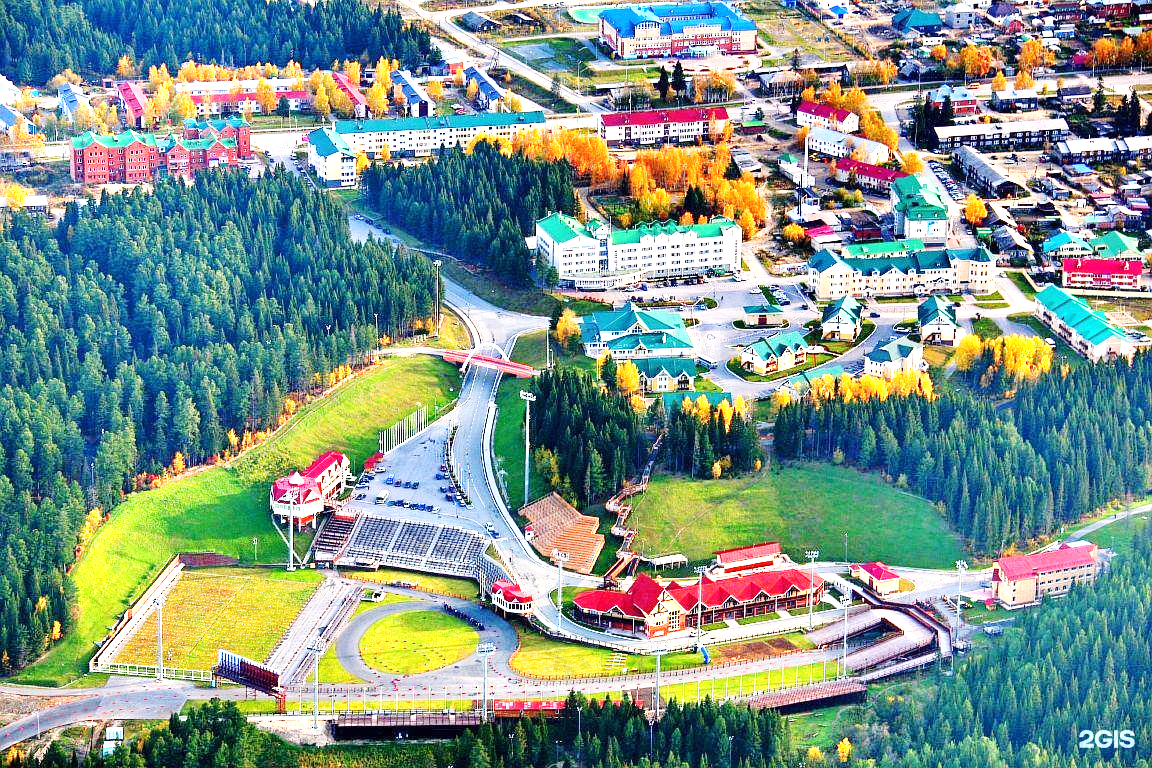 Информация для командЧемпионат России по лыжным гонкам(лыжероллеры)Ханты-Мансийск, 24-30 июля 2023 годаГде находится объект и как можно до него доехать из Москвы, Санкт-Петербурга, самолет, автомобиль.Место проведения:Центр зимних видов спорта им. А.В. ФилипенкоАдрес: 628011, Россия, Ханты-Мансийский автономный округ — Югра,
г. Ханты-Мансийск, ул. Спортивная, 24https://ugramegasport.ru/object/czvs/Исполнительный директор ОКАртём Васильевич СухорущенкоТел.:8-3467-35-87-00E-mail:mail@ugramegasport.ruЗаместитель директора по спортуИгорь Анатольевич ЧерниковТел.: 8-3467-36-42-22E-mail:mail@ugramegasport.ruГлавная судейская коллегия:Главный судья – Григорьев Виктор Афанасьевич Тел.: 8 9261107152Главный секретарь – Миллер Елена АльбертовнаТел.: 8 9210293880Заместитель главного судьи – Баркалов Николай АлексеевичТел.: 8 9103427175Заместитель главного секретаря – Большакова Татьяна ВикторовнаТел.: 8 9116074747Центр зимних видов спорта им. А.В. ФилипенкоНачальник Управления №2Николай Николаевич ВторушинТел.: 89139736774E-mail:vtorushinnn@ugramegasport.ruПроживание:Гостиница «Олимпийская».АДРЕС: ул. Энгельса, д. 45, Ханты-Мансийск, Ханты-Мансийский автономный округ-Югра, Россия, 628012https://olympic.ugramegasport.ru/Гостиница «На семи холмах».АДРЕС: ул. Спортивная, д. 15, Ханты-Мансийск, Ханты-Мансийский автономный округ-Югра, Россия, 628012https://7hills.ugramegasport.ru/Специалист по размещению Юлия НосоваТел.:8 3467 361-401E-mail: accommodation@ugrasport.comПитаниеГостиница «Олимпийская», ресторан на 2-м этаже.Оплата по наличной, безналичной форме, договору.Тел.: 89527079152, Надежда Викторовна Матченко.Гостиница «На семи холмах»Столовая Спортивной школы олимпийского резерваОплата по договоруТел.: 8 3467 33-53-13АккредитацияАйсель СулхаеваТел.: 8 9527068294E-mail: accreditation@ugrasport.comЦентр зимних видов спорта им. А.В. Филипенко, здание Медиа-центра, к.116 Выдача аккредитаций – с 24.06.2023 с 9:00.Офис соревнованийЦентр зимних видов спорта им. А.В. Филипенко, офисно-технические помещения – кабинет № 35Приезд/отъезд, трансфер аэропорт – гостиница – аэропортПредоставляется бесплатно. Заявку подавать в произвольной форме. Татьяна Соловар Тел.: 8 3467 361-402Е-mail: transportation@ugrasport.comТранспорт гостиница – место проведения – гостиницаПредоставляется бесплатно. Сергей ДолговТел.: 8 9505001437E-mail: dolgosv@ugramegasport.ruРегламент проведения Чемпионата России по лыжным гонкам2023 годаг. Ханты-Мансийск                                                                             24-30 июля 2023 годаЦентр зимних видов спорта имени А.В. Филипенко (ЦЗВС)	 24 июля 12:00 – 16:00 – Комиссия по допуску (ЦЗВС, офис соревнований, кабинет 35).15:00 – 16:30 – Официальная тренировка. (ЦЗВС, лыжная трасса 3км.)Раздельный старт, свободный стиль, женщины 10км.  Мужчины 15км.18:00 – Совещание представителей команд (ЦЗВС, Медиа-Центр).25 июля Раздельный старт. (ЦЗВС, лыжная трасса 3км, лыжероллеры «Эльва»).09:00 – 09.45 – Официальная тренировка.10:00 – Открытие соревнований.11:00 – Раздельный старт, свободный стиль. Женщины 10км.              12:30 – Раздельный старт, свободный стиль. Мужчины 15км.              Награждение победителей через 15 минут после финиша мужчин.26 июля Персьют. (ЦЗВС, лыжная трасса 3 км. Лыжероллеры «Эльва».09:45 – 10:40 – Официальная тренировка.11:00 – Персьют. Классический стиль. Женщины 15км.	12:30 – Персьют. Классический стиль. Мужчины 20км. 	Награждение победителей через 15 минут после финиша мужчин.27 июля   Официальная тренировка.11:00 – 13:00 – Эстафета (ЦЗВС, лыжная трасса 3км. Свои лыжероллеры (Правила соревнований по лыжным гонкам ФЛГР).                      Эстафета, свободный стиль. Женщины (3 х 6 км.).                                     Эстафета свободный стиль Мужчины (3 х 6 км.).28 июля Эстафета (ЦЗВС, лыжная трасса 3км. Свои лыжероллеры. 10:00-10.50 – Официальная тренировка.11:00 – Эстафета, свободный стиль. Женщины (3 х 6 км.).               12:30 – Эстафета свободный стиль Мужчины (3 х 6 км.).               Награждение победителей через 15 минут после финиша мужчин.29 июля   Спринт. Центр города.10:00 – 10.50 – Официальная тренировка.11:00 – Спринт свободный стиль. Квалификация – 0,2км. Женщины. Мужчины. Свои лыжероллеры.12:00 – Спринт. Детские старты.13:00 – Финальные, полуфинальные, четвертьфинальные забеги.14:45 – Награждение победителей 30 июля   Масс-старт. Центр города.10:00 – 10:45 – Официальная тренировка.11:00 – Масс-старт, свободный стиль. Женщины 15 км (8 х 2км), свои лыжероллеры.12.00 – Масс-старт, свободный стиль. Мужчины 30 км. (15 х2 км.) свои лыжероллеры.Награждение победителей через 15 минут после финиша мужчин.14:30 – выдача протоколов (офис соревнований).31 июля  Отъезд команд.										Оргкомитет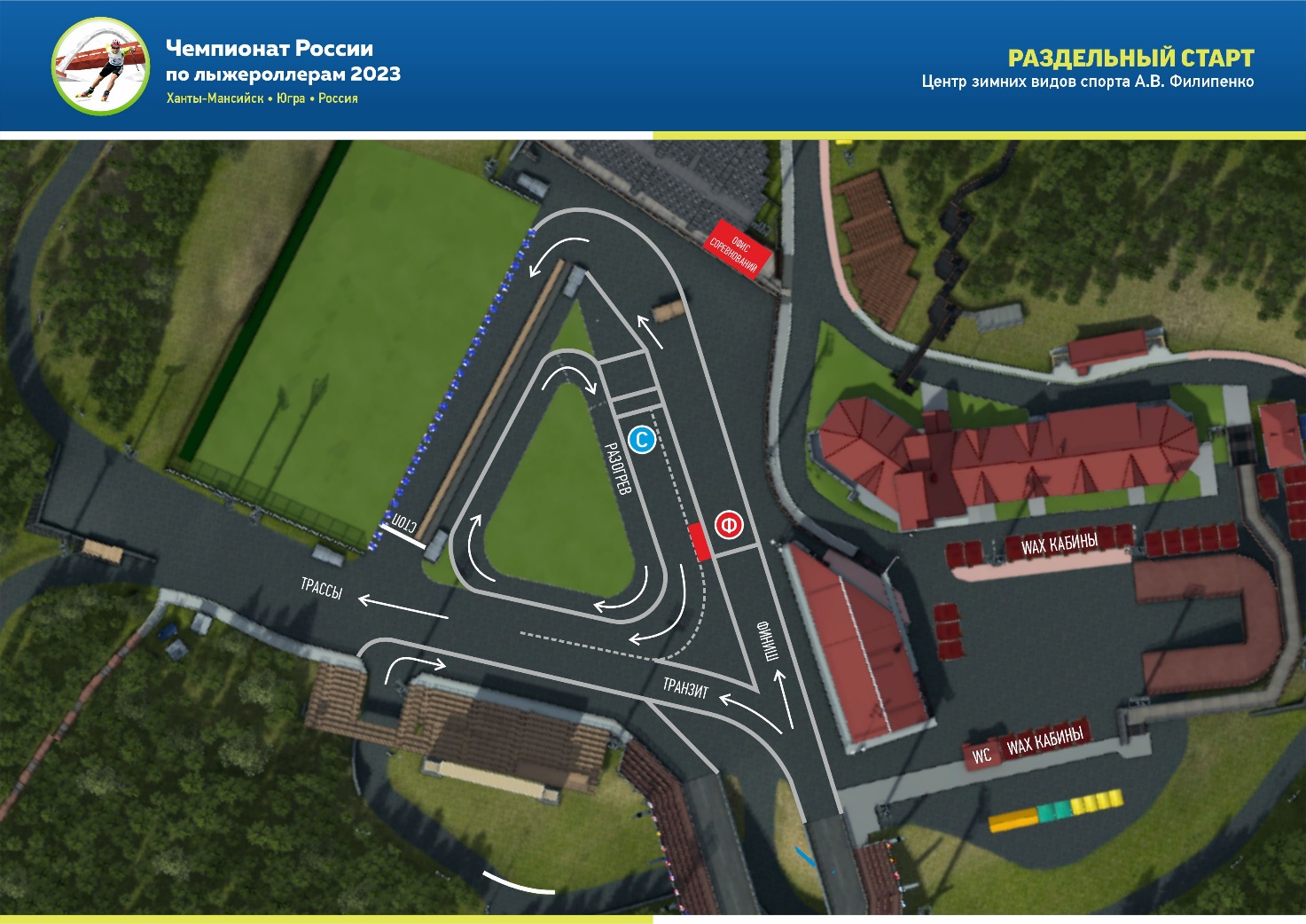 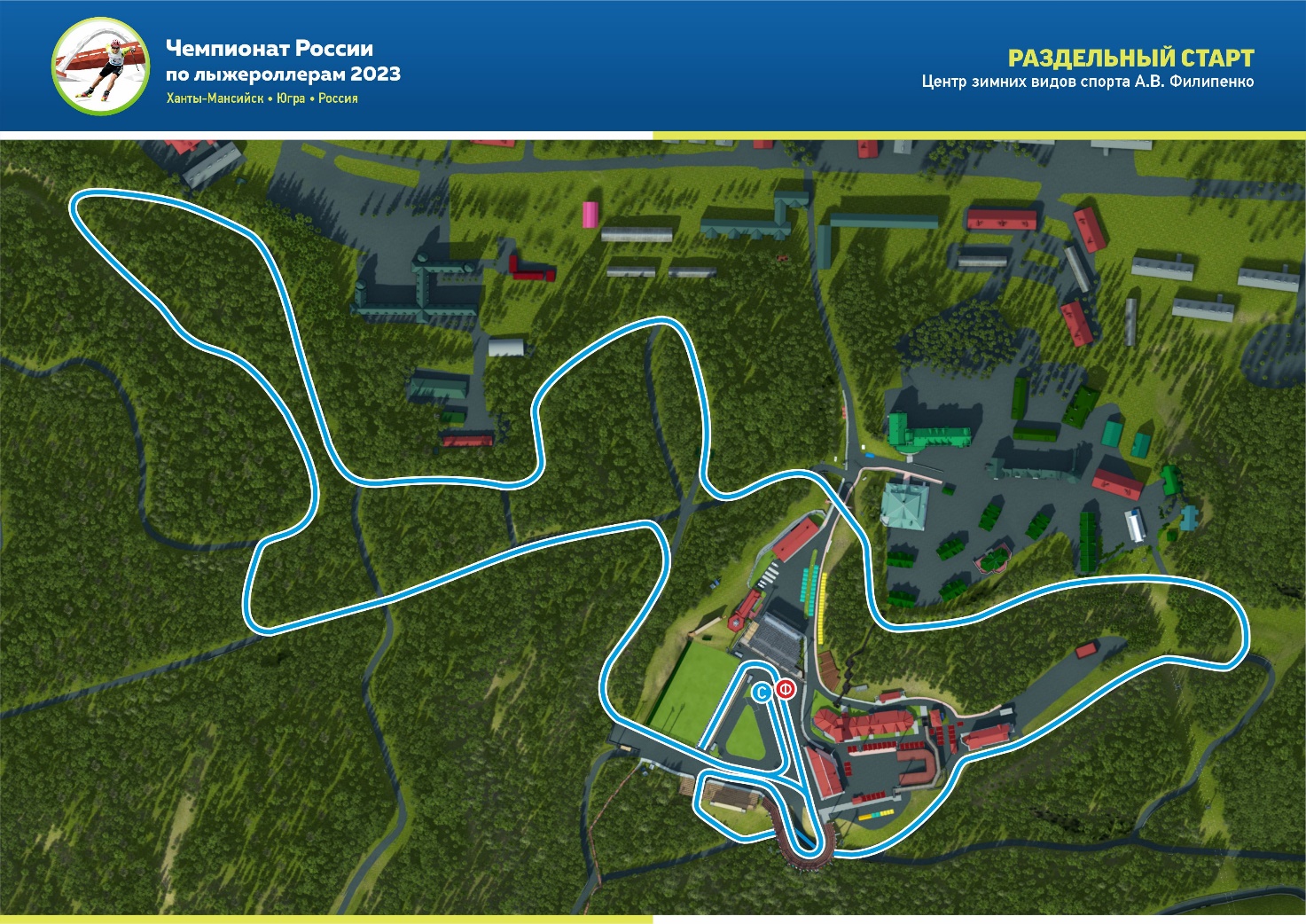 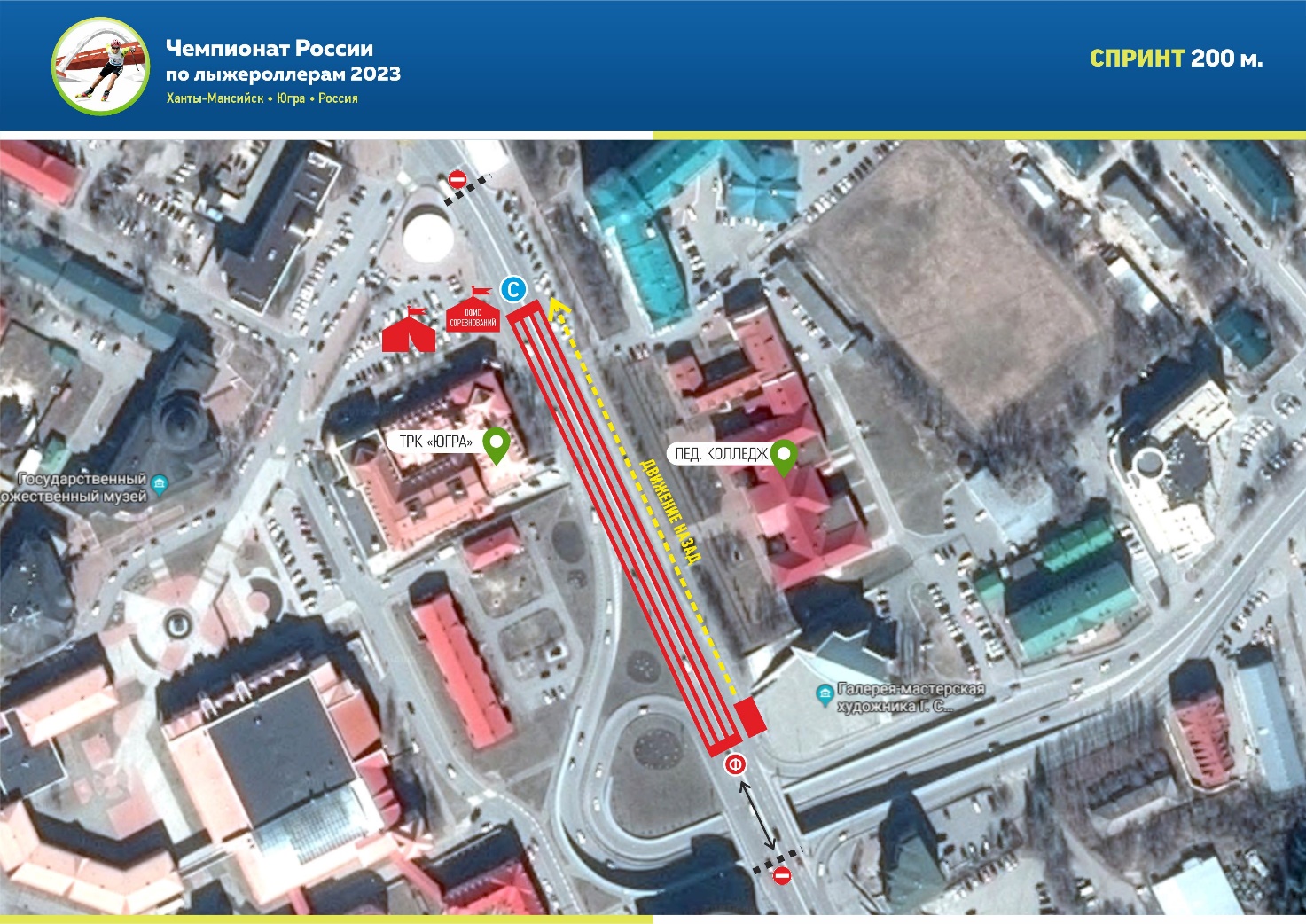 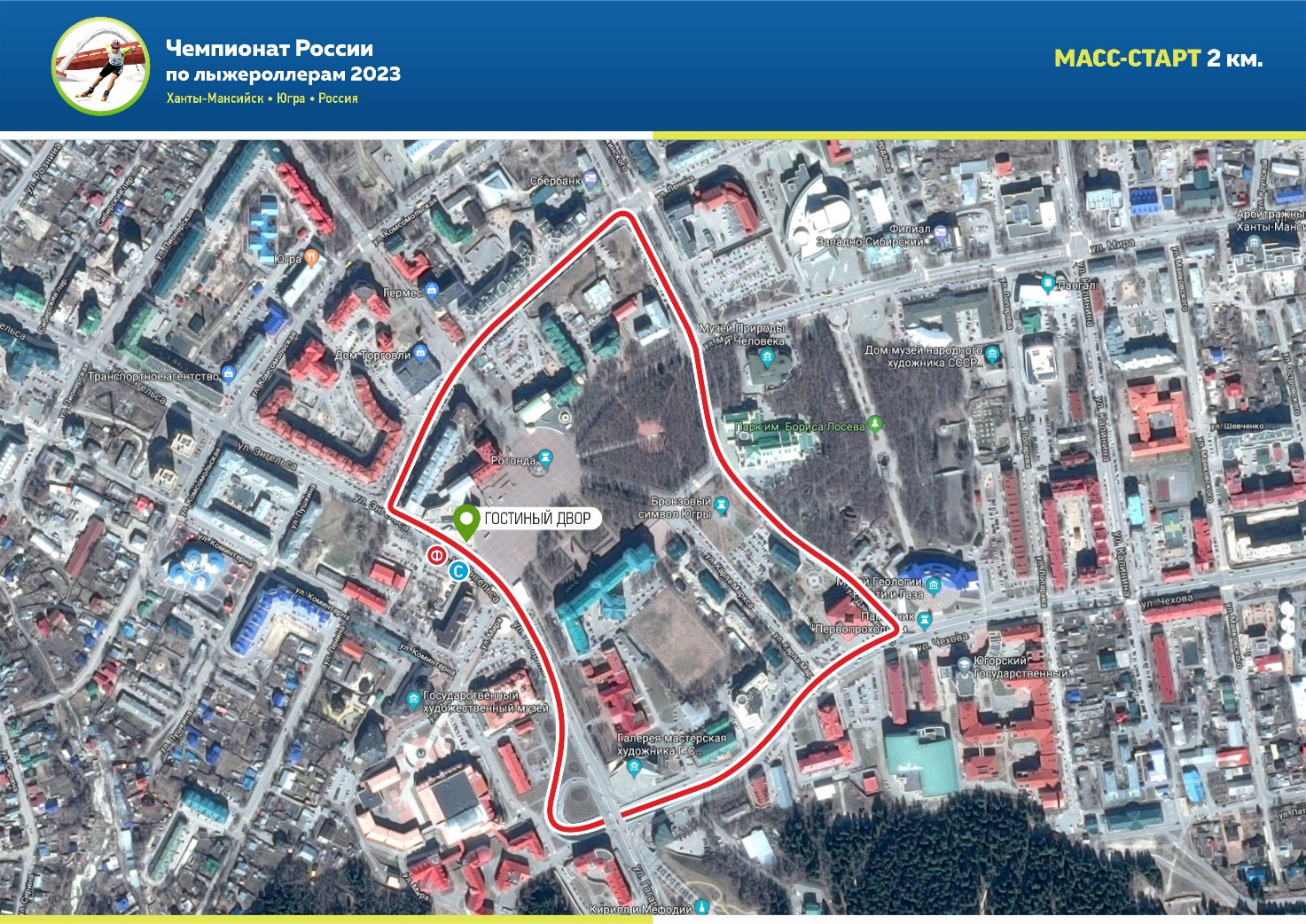 